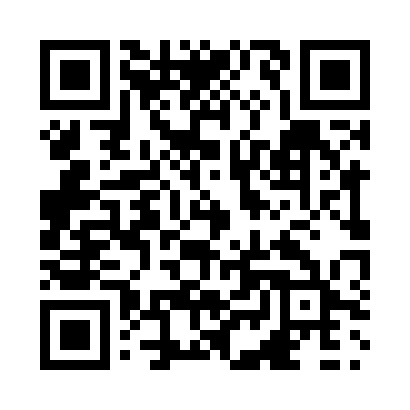 Prayer times for Bonney Road, New Brunswick, CanadaMon 1 Jul 2024 - Wed 31 Jul 2024High Latitude Method: Angle Based RulePrayer Calculation Method: Islamic Society of North AmericaAsar Calculation Method: HanafiPrayer times provided by https://www.salahtimes.comDateDayFajrSunriseDhuhrAsrMaghribIsha1Mon3:415:391:276:509:1611:132Tue3:425:401:286:509:1511:133Wed3:435:401:286:509:1511:124Thu3:445:411:286:509:1511:115Fri3:455:421:286:509:1411:106Sat3:475:421:286:509:1411:097Sun3:485:431:286:509:1411:098Mon3:495:441:296:509:1311:089Tue3:505:451:296:499:1311:0710Wed3:525:451:296:499:1211:0611Thu3:535:461:296:499:1111:0412Fri3:545:471:296:499:1111:0313Sat3:565:481:296:489:1011:0214Sun3:575:491:296:489:0911:0115Mon3:595:501:296:489:0910:5916Tue4:005:511:306:479:0810:5817Wed4:025:521:306:479:0710:5718Thu4:035:531:306:469:0610:5519Fri4:055:541:306:469:0510:5420Sat4:075:551:306:459:0410:5221Sun4:085:561:306:459:0310:5122Mon4:105:571:306:449:0210:4923Tue4:125:581:306:449:0110:4724Wed4:135:591:306:439:0010:4625Thu4:156:001:306:438:5910:4426Fri4:176:011:306:428:5810:4227Sat4:186:021:306:418:5710:4028Sun4:206:031:306:418:5610:3929Mon4:226:051:306:408:5510:3730Tue4:246:061:306:398:5310:3531Wed4:256:071:306:388:5210:33